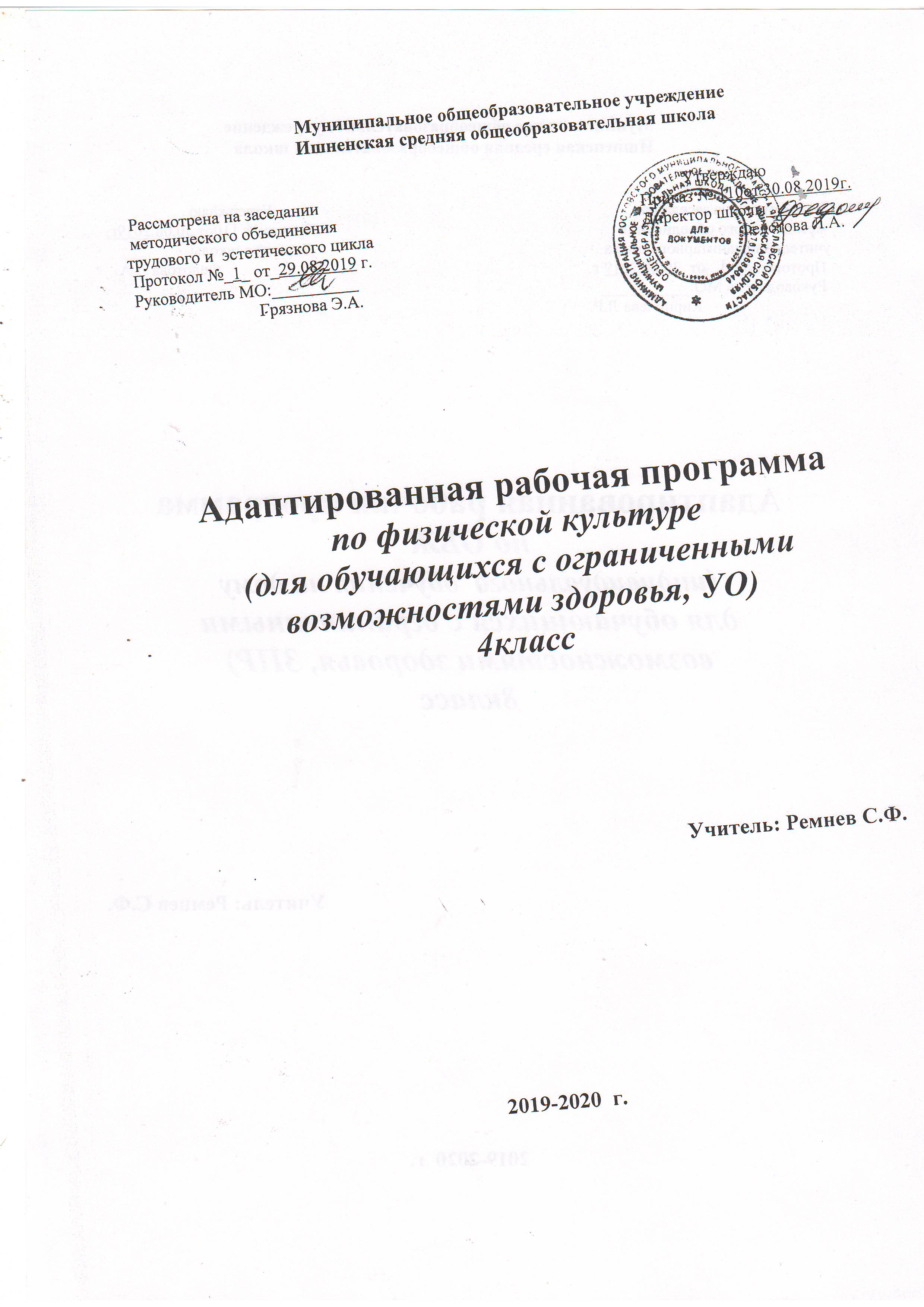 Пояснительная записка.Данная рабочая программа по предмету «физическая культура» составлена на основе программы для обучения детей специальных (коррекционных) образовательных учреждений VIII вида (2 – 4кл.) под редакцией В.В.Воронковой, Москва «Просвещение» 2011 г.Физическая культура в коррекционном образовательном учреждении VIII вида является составной частью всей системы работы с детьми с интеллектуальным недоразвитием.   Физическое воспитание рассматривается и реализуется комплексно и находится в тесной связи с умственным, нравственным, эстетическим, трудовым обучением.    Разнородность состава учащихся начального звена по психическим, двигательным и физическим данным выдвигает ряд конкретных задач физического воспитания:   - корректировать и компенсировать нарушения физического развития;   - развивать двигательные возможности в процессе обучения;   - формировать, развивать и совершенствовать двигательные умения и навыки;   - развивать у учащихся основные физические качества, прививать устойчивое отношение к занятиям по физкультуре;   - укреплять здоровье, содействовать нормальному физическому развитию.   Система физического воспитания, объединяющая все формы занятий физическими упражнениями, должна способствовать социализации учащегося в обществе, формированию духовных способностей ребенка. В связи с этим в основе обучения физическим упражнениям должны просматриваться следующие принципы:   - индивидуализация и дифференциация процесса обучения;  - коррекционная направленность обучения;   - оптимистическая перспектива;   - комплексность обучения на основе прогрессивных психолого-педагогических и психолого-физиологических теорий.У многих детей имеются нарушения со стороны сердечно-сосудистой и дыхательной систем, со стороны физического и психического развития, а также нарушения моторики, поэтому необходимо разбираться в структурах дефекта ребенка с интеллектуальным недоразвитием; знать причины, вызвавшие умственную отсталость; уровень развития двигательных возможностей; характер двигательных нарушений; компетентно  дозировать физическую нагрузку на учащихся с ОВЗ.Содержание программного материала уроков состоит из базовых основ физической культуры и большого количества подготовительных, подводящих и коррекционных упражнений.    Программа состоит из следующих основных разделов:     -Легкая атлетика;    - Гимнастика;    -Лыжная подготовка;    -Подвижные игры.    Раздел «Легкая атлетика» включает ходьбу, бег, прыжки и метание. Легкоатлетические упражнения проводятся преимущественно на открытом воздухе, благодаря чему достигается выраженный оздоровительный эффект.    Раздел «Гимнастика» включает строевые упражнения, ОРУ и корригирующие упражнения с предметами и без предметов, элементы акробатических упражнений, лазанье, висы, упражнения на равновесие и опорные прыжки (3 кл.)    В каждый раздел программы включены игры, которые подбираются так, чтобы они могли способствовать усвоению учебного материала, содействовали развитию нравственных качеств, а также служили средством коррекции различных моторных нарушений.    Объем каждого раздела программы рассчитан на то, чтобы за отведенное количество часов учащиеся могли овладеть основой двигательных навыков и умений.    Цель преподавание предмета «Физическая культура» в  2–4кл.: сообщение знаний по физической культуре, формирование двигательных навыков и умений, содействие коррекции недостатков физического развития и моторики учащихся, а также их воспитанию.    Содержание программы позволяет успешно решать следующие задачи:Преодолевать нарушения физического развития и моторики, пространственной организации движений.Укреплять и развивать сердечно-сосудистую и дыхательную системы, опорно-двигательный аппарата.Содействовать формированию у учащихся правильной осанки.Готовить учащихся к выполнению легкоатлетических и гимнастических упражнений, ходьбе на лыжах и играм.Научить основным видам двигательных действий и выполнению их в различных по сложности условиях, развивать необходимые для этого двигательные качества.Воспитывать нравственные качества, волю, дисциплинированность, организованность и самостоятельность.    Реализация этих задач осуществляется на основе оздоровительной и коррекционно-воспитательной направленности каждого урока.Учащиеся, отнесенные по состоянию здоровья к специальной медицинской группе, от общих занятий не освобождаются, а занимаются на уроке со всеми. К ним применяется индивидуальный подход.     Занятия по физкультуре проводятся в спортивном зале  а также на свежем воздухе при соблюдении санитарно-гигиенических требований.    В целях контроля в 2 – 4 классах проводится два раза в год (в сентябре и мае) учет двигательных возможностей и подготовленности учащихся по бегу на , прыжкам в длину и с места, метанию на дальность.    Оценка по предмету «Физическая культура» определяется в зависимости от степени овладения учащимися двигательными умениями (качество) и результатом, строго индивидуально.    В начальной школе организуются и проводятся «Дни здоровья», «Веселые старты» ( 1 раз в четверть).Занятия по курсу физическая культура включаются в общее расписание при допустимом  количестве часов в неделю, согласно базисному учебному плану общего образования учащихся с ОВЗ Ярославской области на переходный период до 2021 года (утв. приказом Минобр. №1830 от  31.07.2013г).   Распределение учебного материала по разделампрограммы и классамПРОГРАММА 2 КЛАССА(68 ч. в год, по 2 ч. в неделю)Основы знанийПравильная осанка и дыхание во время занятий физическими упражнениями. Правила безопасности при занятиях физическими упражнениями.I четверть (18 часов)I.Легкая атлетика (12 часов)Ходьба.Ходьба с высоким подниманием бедра.Ходьба в полуприседе.Ходьба с различными положениями рук.Ходьба с перешагиванием через предмет.Ходьба по разметке.БегБег на месте с высоким подниманием бедра, на носках (медленно).Бег с преодолением простейших препятствий.Бег на скорость до 30 м. Медленный бег до 2 мин.ПрыжкиПрыжки в длину и высоту с шага (с небольшого разбега, 3-4 м., в высоту с прямого разбега).Метание.              Метание м/м по горизонтальной и вертикальной цели с расстояния 2-6 м. с места.      Метание м/м на дальность.      Броски большого мяча двумя руками из-за головы (в парах).II.Подвижные игры (6 часов)Игры с элементами ОРУ: «Салки маршем», «Повторяй за мной», Веревочный круг», «Волшебный мешок»; игры с бегом и прыжками: «Кто быстрее», «У медведя во бору», «Пустое место»; игры с бросанием, ловлей и метанием: «Охотники и утки», «Кто дальше бросит?».II четверть (14 часов)I.Гимнастика (13 часов)Строевые упражненияПостроение в шеренгу.Выполнение  строевых команд.         Перестроение из колонны по одному в круг.Перестроение из колонны по одному в колонну по двое через середину.Расчет по порядку.Элементы акробатических упражненийКувырок вперед по наклонному мату.Стойка на лопатках, согнув ноги.Лазанье               Лазанье по наклонной гимнастической скамейке одноименным и разноименным способами.Передвижение на четвереньках по полу по кругу на скорость и с выполнением заданий.Перелезание со скамейки на скамейку произвольным способом.Висы и упоры         Сгибание и разгибание ног в висе на гимнастической стенке. Упор на гимнастической стенке в положении стоя, меняя рейки.Равновесие Ходьба по гимнастической скамейке с предметами. Ходьба на носках с различным движением рук.Общеразвивающие упражнения без предметов и с предметами(с гимнастическими палками, флажками, малыми обручами, большими и малыми мячами)II.Подвижные игры (1 час)       III четверть (20 часов)I.Лыжная подготовка (12 часов)Переноска лыж.Ступающий шаг без палок и с палками.Скользящий шаг.Повороты на месте «переступанием» вокруг пяток лыж.Передвижение на лыжах до 600 м.II.Гимнастика (5 часов)РавновесиеХодьба боком приставными шагами. Ходьба по наклонной скамейке. Ходьба по полу по начертанной линии.Коррекционные упражнения (для развития пространственно-временной дифференцировки и точности движений) Построение в шеренгу по заданному ориентиру. Движение в колонне с изменением направлений. Повороты к ориентирам без контроля зрением в момент поворота.Шаг вперед, назад, вправо в обозначенное место с открытыми и закрытыми глазами.Лазанье по определенным ориентирам, изменение направления лазанья.Подбрасывание мяча вверх до определенного уровня. Выполнение и.п. рук по словесной инструкции учителя. Выполнение различных упражнений без контроля и с контролем зрения.       III.Подвижные игры (3 часа)Игры с элементами равновесия, лазанья и перелезания: «К обручу», «По наклонной доске», «Через ручей», «Уступи дорогу».       IV четверть (16 часов)I.Легкая атлетика (5 часов) Совершенствование навыков медленного бега и бега на скорость. Совершенствование техники выполнения прыжков и метания.II.Подвижные игры (11 часов)Игровые упражнения и игры-задания.Игры на развитие внимания и памяти: «Все ли на месте?», «Отгадай по голосу».ПРОГРАММА 3 КЛАССА(68 ч. в год, по 2 ч. в неделю)Основы знанийНазвания снарядов и гимнастических элементов. Правила безопасности при занятиях физическими упражнениями.I четверть (18 часов)I.Легкая атлетика (12 часов)ХодьбаХодьба в различном темпе, с выполнением упражнений для рук. Ходьба с контролем и без контроля зрения.БегПонятие высокий старт.Медленный бег до 3 мин.Бег в чередовании с ходьбой до 100 м. Челночный бег (3х5 м). Бег на скорость до 40 м.Прыжки Прыжки с ноги на ногу с продвижением вперед. Прыжки в длину способом «согнув ноги». Ознакомление с прыжком в высоту способом «перешагивание».Метание Метание м/м левой, правой рукой на дальность в горизонтальную и вертикальную цельII.Подвижные игры (6 часов)Игры с элементами ОРУ: «Самые сильные», «Мяч соседу».Игры с бегом и прыжками: «Прыжки по полоскам», «Точный прыжок», «К своим         флажкам».Игры с бросанием, ловлей и метанием: «Зоркий глаз», «Попади в цель», «Гонка мячей по кругу», «Мяч – среднему».II четверть (14 часов)I.Гимнастика (13 часов)Строевые упражненияПостроение в колонну, шеренгу по инструкции учителя. Повороты на месте (направо, налево) под счёт. Размыкание и смыкание приставными шагами. Перестроение из колонны по одному в колонну по два через середину зала в движении с поворотом. Выполнение команд: «Шире шаг!», «Реже шаг!».Элементы акробатических упражнений Перекаты в группировки. Из положения лежа на спине «мостик». 2 – 3 кувырка вперёд.ЛазаньеЛазанье по гимнастической стенке вверх и вниз разноимённым и одноимённым способами, в сторону приставными шагами. Лазанье по наклонной гимнастической скамейке с опорой на стопы и кисти рук.Пролезание сквозь гимнастические обручи.Висы и упорыВис на гимнастической стенке на согнутых руках.Упор на гимнастическом бревне и на скамейке, гимнастическом козле.РавновесиеХодьба по гимнастической скамейке с перешагиванием через предмет. Ходьба по рейке гимнастической скамейки, с доставанием предметов с пола в положении приседа. Стойка на одной ноге, другая в сторону, вперёд, назад с различными положениями рук.Опорные прыжкиПрыжок боком через гимнастическую скамейку с опорой на руки. Прыжок в глубину из положения приседа.Общеразвивающие упражнения без предметов и с предметами (с гимнастическими палками, флажками, малыми обручами, большими и малыми мячами, скакалками, набивными мячами).II. Подвижные игры (1 час)III четверть (20часов)I.Лыжная подготовка (12 часов)Построение в одну шеренгу с лыжами и на лыжах.Выполнение строевых команд.Передвижение скользящим шагом.Подъем ступающим шагом на склон.Спуск с горки в основной стойке.Передвижение на лыжах до 800 м.II.Гимнастика (5 часов)ЛазаньеСовершенствование навыков лазанья по наклонной гимнастической скамейке и гимнастической стенке.Опорные прыжкиОтработка техники опорных прыжков через гимнастическую скамейку.Коррекционные упражнения ( для развития пространственно – временной дифференцировки и точности движений). Перестроение из круга в квадрат по ориентирам. Ходьба до различных ориентиров.Повороты направо, налево без контроля зрения.Принятие и.п. рук с закрытыми глазами по команде учителя.Ходьба по гимнастической скамейке с различными положениями рук, ног.        Прыжок в высоту до определённого ориентира. Дозирование силы удара мячом об пол.III.Подвижные игры (3 часа) Игры на развитие внимания: «Запрещенное движение», «Два сигнала», «Все ли на месте?».IVчетверть (16 часов)I.Легкая атлетика (6 часов)Совершенствование техники челночного бега и бега на скорость.Отработка навыков разбега и отталкивания в прыжках. Отработка техники метания м/м в цель.II.Подвижные игры (10 часов)Игры с бегом и прыжками, с бросанием, ловлей и метанием мяч. Понятие эстафетный бег. Встречная эстафета.4 КЛАСС(68 ч. в год, по 2 ч. в неделю)Основы знанийАктивный отдых во внеурочное время и его значение для здоровья. Правила безопасности при занятиях физическими упражнениями.I четверть (16 часов)I.Легкая атлетика (11 часов)Ходьба       Ходьба в быстром темпе (наперегонки).       Ходьба в приседе.       Сочетание различных видов ходьбы.Бег Понятие низкий старт.       Быстрый бег на месте до 10 сек.       Челночный бег (3х10 м).       Бег с преодолением небольших препятствий на отрезке 30 м.Прыжки       Прыжки с ноги на ногу до 20 м.       Прыжки в высоту способом «перешагивание».       Прыжки в длину с разбега на результат.Метание       Метание мячей в цель и на дальность.II.Подвижные игры (5 часов)Игры с элементами ОРУ: «Светофор», «Фигуры», «День и ночь».       Игры с бегом и прыжками: «Кто обгонит?», «Пустое место», «Волк во рву».       Игры с бросанием, ловлей и метанием: «Подвижная цель», «Обгони мяч».II четверть (16 часов)I.Гимнастика (15 часов)Строевые упражнения       Поворот кругом на месте.       Расчет на «первый – второй».       Перестроение из одной шеренги в две и наоборот.       Перестроение из колонны по одному в колонну по три в движении с поворотом.Элементы акробатических упражнений       Кувырок назад.       Комбинация из кувырков.       «Мостик».Лазанье       Лазанье по гимнастической стенке с переходом на гимнастическую скамейку.       Лазанье по канату произвольным способом.Перелезание через бревно, козла.Висы и упоры       Вис на рейке гимнастической стенки на время,на канате с раскачиванием.       Подтягивание в висе на канате.     Равновесие       Ходьба по наклонной доске.       Расхождение вдвоем поворотом при встрече на полу и на гимнастической скамейке.       Равновесие «ласточка». Опорные прыжки       Опорный прыжок через козла: наскок в упор на колени, соскок с поворотом направо, налево с опорой на руку; в упор на колени, упор присев, соскок прогнувшись.ОРУ без предметов и с предметами (с гимнастическими палками, флажками, малыми обручами, скакалками, набивными мячами.II.Подвижные игры (1 час)III четверть (20 часов)I.Лыжная подготовка (12 часов)       Выполнение строевых команд.       Ознакомление с попеременным двухшажным ходом.       Подъем «елочкой», «лесенкой».       Спуски в средней стойке.       Передвижение на лыжах до 1,5 км.II.Гимнастика (5 часов)Равновесие       Ходьба по гимнастическому бревну высотой 60 см.     Опорные прыжки       Отработка техники опорного прыжка через козла.Коррекционные упражнения       Построение в шеренгу, колонну с изменением места построения.       Ходьба по ориентирам; по двум двум параллельно поставленным скамейкам.       Прыжки в высоту до определенного ориентира с контролем и без контроля зрения.       Броски мяча в стену с отскоком его в обозначенное место.III.Подвижные игры (3 час)Игры на развитие равновесия: «Лабиринт», «Сороконожка».IV четверть (16 часов)I.Легкая атлетика (5 часов)Отработка навыков ходьбы и бега.       Совершенствование техники прыжков и метания.II.Подвижные игры (11 часов)       Игра «Пионербол»: ознакомление с правилами; передача мяча руками, ловля его; подача одной рукой снизу.      Понятие эстафета круговая.       Круговая эстафета.2 КЛАСС3 КЛАСС4 КЛАССТребования к уровню подготовки учащихся.Требования к уровню подготовки  выпускников 1 класса:Учащиеся должны знать:- правила поведения в физкультурном зале и на спортивной площадке, правила подготовки спортивной формы к занятиям, переодевание, значение утренней зарядки;- правила подбора одежды и обуви для занятий на улице в зимний период;- основные организационные команды и приёмы.Учащиеся должны уметь:- выполнять основные организационные команды и приёмы;- выполнять ОРУ с предметами и без предметов;- метать мячи с места, чередовать бег с ходьбой;- ходить на лыжах на месте, приставным и ступающим шагом.Требования к уровню подготовки  выпускников 2 класса:Учащиеся должны знать:- положение правильной осанки и дыхания во время занятий физическими упражнениями, правила безопасности при занятиях физическими упражнениями;- правила переноски лыж.Учащиеся должны уметь:- выполнять ходьбу в различных положениях, бег с заданиями, метать по цели, выполнять прыжки с места;- выполнять строевые команды, различные перестроения из колонны по одному в колонну по двое через середину, из колонны по одному в круг, вести расчёт по порядку;- выполнять кувырок вперёд по наклонному мату, стойку на лопатках, согнув ноги;- выполнять ступающий шаг на лыжах без палок и с палками, скользящий шаг, повороты на месте «переступанием» вокруг пяток лыж, передвижение на лыжах до 600 м.Требования к уровню подготовки  выпускников 3 класса:Учащиеся должны знать:- названия снарядов и гимнастических элементов, правила безопасности при занятиях физическими упражнениями;- правила различных перестроений;- понятие о высоком старте, эстафетном беге, встречной эстафете;- правила выполнения строевых команд на лыжах.Учащиеся должны уметь:- передвигаться в различном темпе, с выполнением упражнений для рук, с контролем и без контроля зрения; бегать в медленном темпе до 3 мин.; в чередовании с ходьбой до 100 м.; челночный бег (3х5 м); на скорость до 40 м.; выполнять прыжки в длину способом «согнув ноги»; метать м/м левой, правой рукой на дальность в горизонтальную и вертикальную цель;- выполнять 2 – 3 кувырка вперёд, вис на гимнастической стенке на согнутых руках, упор на гимнастическом бревне и на скамейке, гимнастическом козле, стойку на одной ноге, другая в сторону, вперёд, назад с различными положениями рук, лазанье по наклонной гимнастической скамейке и гимнастической стенке, повороты на месте (направо, налево) под счёт, размыкаться и смыкаться приставными шагами, перестраиваться из колонны по одному в колонну по два через середину зала в движении с поворотом, выполнение команд: «Шире шаг!», «Реже шаг!»;- передвигаться скользящим шагом, выполнять подъем ступающим шагом на склон, спуск с горки в основной стойке, передвижение на лыжах до 800 м.Формы оценивания.Оценка по предмету «Физическая культура» определяется в зависимости от степени овладения учащимися двигательными умениями (качество) и результатом, строго индивидуально.Перечень учебно-методического обеспечения образовательного процесса.Программа для обучения детей специальных (коррекционных) образовательных учреждений VIII вида (подготовительный, 1 – 4 кл.) под редакцией доктора педагогических наук В.В.Воронковой, Москва «Просвещение» 2011 г.Болонов Г. П., Болонова Н. В. «Физкультура, ура! Занимайся, детвора!». ООО «Орхидея» г. Владимир.Дмитриев А.А. Физическая культура в специальном образовании: Уч. пособие.- М.: Академия, 2002.Методика адаптивного физического воспитания детей с нарушениями интеллектуального развития/ Рубцова Н.О.- М.: 2004.Мозговой В.М. Уроки физической культуры в начальных классах: пособие для учителя  спец (корр) образовательных учреждений VIII вида. М.: Просвещений, 2009.Подвижные игры для детей с нарушениями развития./ под ред. Л. Шапковой.- СПб.: Детство-Пресс, 2002. Черник Е.С. Физическая культура во вспомогательной школе. Пособие для учителя. – М.: Учебная литература, 1997.Шапкова Л.В. Средства адаптивной физкультуры / под ред. С.Е. Евсеева.- М.: Советский спорт, 2001.№п/пВид программногоматериала                         Количество часов                         Количество часов                         Количество часов                         Количество часов                         Количество часов                         Количество часов№п/пВид программногоматериала                                       Класс                                       Класс                                       Класс                                       Класс                                       Класс                                       Класс№п/пВид программногоматериала        2        2       3       3       41.Гимнастика18181820202.Лёгкая атлетика 17 181816163.Подвижные игры21202020204.Лыжи12121212125.Основы знаний6.Всего часов6868686868№ п/пНаименование раздела, темаКоличество часовДата проведенияДата фактич. проведенияI четверть (18 часов)I четверть (18 часов)I четверть (18 часов)I четверть (18 часов)I четверть (18 часов)IЛёгкая атлетика 121Правила Т.Б. Ходьба с заданием12Бег с заданием. Правила Т.Б.13-4Бег на скорость 30 м. Правила Т.Б.25Медленный бег до 2 мин. Правила Т.Б.16-7Прыжки в длину с шага. Правила Т.Б.28-9Прыжки в высоту с шага. Правила Т.Б.210Метание мяча в цель с места. Правила Т.Б.111Метание мяча на дальность. Правила Т.Б.112Броски большого мяча 2-мя руками из-за головы. Правила Т.Б.1IIПодвижные игры613-14Подвижные игры с элементами ОРУ: «Салки маршем», «Волшебный мешок», «Повторяй за мной». Правила Т.Б.215-16Подвижные игры с бегом и прыжками: «Кто быстрее», «У медведя во бору», «Пустое место». Правила Т.Б.217-18Подвижные игры с бросанием ловлей и метанием: «Охотники и утки», «Кто дальше бросит». Правила Т.Б.2II четверть (14 часов)II четверть (14 часов)II четверть (14 часов)II четверть (14 часов)II четверть (14 часов)IГимнастика1319 Выполнение строевых команд. Правила Т.Б.120Перестроения из колонны. Правила Т.Б.121Расчёт по порядку. Правила Т.Б.122Кувырок вперёд по наклонному мату. Правила Т.Б.123Простейшие висы и упоры. Правила Т.Б.124Стойка на лопатках согнув ноги. Правила Т.Б.125Лазание по гимнастической скамье, передвижения на четвереньках. Правила Т.Б.126Простейшие висы и упоры. Правила Т.Б.127Ходьба по гимнастической скамье с предметами. Правила Т.Б.128Ходьба по гимнастической скамье с различными положениями рук. Правила Т.Б.129ОРУ без предметов. Правила Т.Б.130-31ОРУ с предметами. Правила Т.Б.2IIПодвижные игры132Подвижные игры: « Кто быстрее», «Повторяй за мной», «Волшебный мешок». Правила Т.Б.1III четверть (20 часов)III четверть (20 часов)III четверть (20 часов)III четверть (20 часов)III четверть (20 часов)IЛыжная подготовка 1233Правила Т.Б. Переноска лыж.134-36Ступающий шаг без палок и с палками. Правила Т.Б.337-39Скользящий шаг. Правила Т.Б.340-42Повороты на месте «переступанием» вокруг пяток лыж. Правила Т.Б.343Прогулка на лыжах. Правила Т.Б.144Передвижение на лыжах до 600 м. Правила Т.Б.1IIГимнастика545-46Упражнения на равновесие. Правила Т.Б.247-49Коррекционные упражнения для развития пространственно-временной дифференцировки и точности движений. Правила Т.Б.3IIIПодвижные игры350-52Подвижные игры с элементами лазания, перелезания и равновесия: «К обручу», «По наклонной доске», «Через ручей», «Уступи дорогу». Правила Т.Б.3IV четверть (16 часов)IV четверть (16 часов)IV четверть (16 часов)IV четверть (16 часов)IV четверть (16 часов)IЛёгкая атлетика553Совершенствование техники медленного бега. Правила Т.Б.154Совершенствование техники бега на скорость. Правила Т.Б.155-56Совершенствование техники прыжков. Правила Т.Б.257Совершенствование техники метания. Правила Т.Б.1IIПодвижные игры1158-60Игровые упражнения и игры-задания. Правила Т.Б.361-64Игры на развитие внимания и памяти: «Все ли на месте?», «Угадай по голосу». Правила Т.Б.465-68Подвижные игры: «Повторяй за мной», «Кто быстрее», «Удочка», «Ловишки». Правила Т.Б.4№п/пНаименование раздела, темаКоличество часовДата проведенияДата фактич. проведенияI четверть (18 часов)I четверть (18 часов)I четверть (18 часов)I четверть (18 часов)I четверть (18 часов)IЛёгкая атлетика121Правила Т.Б. Ходьба с заданием12-3Понятие высокий старт. Бег в чередовании с ходьбой до 100 м. Правила Т.Б.24Челночный бег 3*5 м. Правила Т.Б.15Бег на скорость до 40 м. Правила Т.Б.16Медленный бег до 3 мин. Правила Т.Б.17Прыжки с ноги на ногу с продвижением вперёд. Правила Т.Б.18-9Прыжки в длину способом «согнув ноги». Правила Т.Б.210Ознакомление с техникой прыжка в высоту способом «перешагивание». Правила Т.Б.111-12Метание мяча на дальность, в горизонтальную и вертикальную цель. Правила Т.Б.2IIПодвижные игры613-14Подвижные игры с элементами ОРУ: «Самые сильные», «Мяч соседу». Правила Т.Б.215-16Подвижные игры с бегом и прыжками: «Прыжки по полоскам», «Точный прыжок», «К своим флажкам». Правила Т.Б.217-18Подвижные игры с бросанием, ловлей и метанием: «Зоркий глаз», «Попади в цель», «Гонка мячей по кругу», «Мяч среднему». Правила Т.Б.2II четверть ( 14 часов)II четверть ( 14 часов)II четверть ( 14 часов)II четверть ( 14 часов)II четверть ( 14 часов)IГимнастика1319Строевые упражнения: повороты на месте под счёт. Правила Т.Б.120Размыкание и смыкание приставными шагами. Правила Т.Б.121Перестроения из колонны. Правила Т.Б.122Акробатика: «Мостик». Правила Т.Б.123Акробатика: кувырки вперёд. Правила Т.Б.124Равновесие: лазания по наклонной гимнастической скамье. Правила Т.Б.125Висы и упоры. Правила Т.Б.126-27Равновесие: ходьба по гимнастической скамье с заданием. Правила Т.Б.228Опорный прыжок боком через гимнастическую скамью. Правила Т.Б.129Прыжок в глубину из положения приседа. Правила Т.Б.130-31ОРУ без предметов и с предметами. Правила Т.Б.2IIПодвижные игры132Подвижные игры «Не упади», «Кто дольше». Правила Т.Б.1IЛыжная подготовка1233-34Выполнение строевых команд. Правила Т.Б.235-36Передвижение скользящим шагом. Правила Т.Б.237-39Подъём ступающим шагом на склон. Правила Т.Б.340-42Спуск с горки в О.с. Правила Т.Б.343Прогулки на лыжах. Правила Т.Б.144Передвижение на лыжах до 800 м. Правила Т.Б.1IIГимнастика545Совершенствование навыков лазания по гимнастической стенке и гимнастической скамье. Правила Т.Б.146Отработка техники опорных прыжков через гимнастическую скамью. Правила Т.Б.147-49Коррекционные упражнения для развития пространственно-временной дифференцировки и точности движений. Правила Т.Б.3IIIПодвижные игры350-51Подвижные игры: «Рыбаки и рыбки», «Кто дольше?», «Самый ловкий». Правила Т.Б.252Игры на внимание: «Запрещённое движение», «Все ли на месте?», «Два сигнала». Правила Т.Б.1IV четверть (16 часов)IV четверть (16 часов)IV четверть (16 часов)IV четверть (16 часов)IV четверть (16 часов)IЛёгкая атлетика653-54Совершенствование техники бега на скорость и челночного бега. Правила Т.Б.255-56Отработка навыков разбега и отталкивания в прыжках. Правила Т.Б.257-58Отработка техники метания мяча в цель. Правила Т.Б.2IIПодвижные игры1059Понятие эстафетный бег. Правила Т.Б.160Встречная эстафета. Правила Т.Б.161-63Подвижные игры с элементами ОРУ: «Мяч соседу», «Самые сильные». Правила Т.Б.364-66Подвижные игры с элементами бега и прыжков: «Кто быстрее?», «Кто выше?», «Точный прыжок», «К своим флажкам». Правила Т.Б.367-68Подвижные игры: «Рыбаки и рыбки», «Ловишки». Правила Т.Б.2№п/пНаименование раздела, темаКоличество часовДата проведенияДата фактич. проведенияI четверть (18 часов)I четверть (18 часов)I четверть (18 часов)I четверть (18 часов)I четверть (18 часов)IЛёгкая атлетика111Правила Т.Б. Ходьба с заданием12-3       Ходьба в быстром темпе (наперегонки).       Ходьба в приседе.       Сочетание различных видов ходьбы.24Быстрый бег на месте до 10 сек.15Челночный бег (3х10 м).16Бег с преодолением небольших препятствий на отрезке 30 м.17Прыжки с ноги на ногу с продвижением вперёд. Правила Т.Б.18-9Прыжки в высоту способом «перешагивание».210Прыжки в длину с разбега на результат.111-12Метание мяча на дальность, в горизонтальную и вертикальную цель. Правила Т.Б.2IIПодвижные игры613-14Подвижные игры с элементами ОРУ: «Светофор», «Фигуры», «День и ночь». Правила Т.Б.215-16Игры с бегом и прыжками: «Кто обгонит?», «Пустое место», «Волк во рву».217-18Игры с бросанием, ловлей и метанием: «Подвижная цель», «Обгони мяч».Правила Т.Б.2II четверть ( 14 часов)II четверть ( 14 часов)II четверть ( 14 часов)II четверть ( 14 часов)II четверть ( 14 часов)IГимнастика1319Строевые упражнения: повороты на месте под счёт. Правила Т.Б.120Размыкание и смыкание приставными шагами. Правила Т.Б.121Перестроения из колонны. Правила Т.Б.122Акробатика: «Мостик». Правила Т.Б.123Акробатика: кувырки вперёд. Правила Т.Б.124Равновесие: лазания по наклонной гимнастической скамье. Правила Т.Б.125Висы и упоры. Правила Т.Б.126-27Равновесие: ходьба по гимнастической скамье с заданием. Правила Т.Б.228Опорный прыжок боком через гимнастическую скамью. Правила Т.Б.129Прыжок в глубину из положения приседа. Правила Т.Б.130-31ОРУ без предметов и с предметами. Правила Т.Б.2IIПодвижные игры132Подвижные игры «Не упади», «Кто дольше». Правила Т.Б.1IЛыжная подготовка1233-34Выполнение строевых команд. Правила Т.Б.235-36Передвижение скользящим шагом. Правила Т.Б.237-39Подъем «елочкой», «лесенкой».Правила Т.Б.340-42Спуск с горки в О.с. Правила Т.Б.343Прогулки на лыжах. Правила Т.Б.144Передвижение на лыжах до 1.5 км. Правила Т.Б.1IIГимнастика545Совершенствование навыков лазания по гимнастической стенке и гимнастической скамье. Правила Т.Б.146Отработка техники опорных прыжков через гимнастическую скамью. Правила Т.Б.147-49Коррекционные упражнения для развития пространственно-временной дифференцировки и точности движений. Правила Т.Б.3IIIПодвижные игры350-51Подвижные игры: «Рыбаки и рыбки», «Кто дольше?», «Самый ловкий». Правила Т.Б.252Игры на внимание: «Запрещённое движение», «Все ли на месте?», «Два сигнала». Правила Т.Б.1IV четверть (16 часов)IV четверть (16 часов)IV четверть (16 часов)IV четверть (16 часов)IV четверть (16 часов)IЛёгкая атлетика653-54Совершенствование техники бега на скорость и челночного бега. Правила Т.Б.255-56Отработка навыков разбега и отталкивания в прыжках. Правила Т.Б.257-58Отработка техники метания мяча в цель. Правила Т.Б.2IIПодвижные игры1059Понятие эстафетный бег. Правила Т.Б.160Встречная эстафета. Правила Т.Б.161-63Подвижные игры с элементами ОРУ: «Мяч соседу», «Самые сильные». Правила Т.Б.364-66Подвижные игры с элементами бега и прыжков: «Кто быстрее?», «Кто выше?», «Точный прыжок», «К своим флажкам». Правила Т.Б.367-68Подвижные игры: «Рыбаки и рыбки», «Ловишки». Правила Т.Б.2